Никогда не переставайте учитьсяДень грамотности отмечают 8 сентября во многих странах мира, в том числе и в России. Этот праздник не является красным днём календаря, однако несёт в себе глубокий смысл и важный для общества посыл.
В средней группе детского сада был организован День грамотности.​ К воспитанникам в гости пришли Василиса Премудрая, Петрушка и герои кукольного театра - Буратино, Карлсон, Ёжик, доктор Айболит, Незнайка. Они проверяли знания ребят, за выполнение каждого задания воспитанники получали ключик.    Интеллектуальные задания "Скажи правильно", "Назови одним словом", "Закончи предложение", "Скажи наоборот", "Волшебный рюкзачок", переплетались с заданиями подвижного характера  "Весёлая зарядка",​   "Собери геометрические фигуры", "Распредели по цветам".  Ребята показали все свои знания и умения. Собрав все ключики, малыши смогли открыть сундук, в котором находились конфеты знаний. Проведенное мероприятие показало воспитанникам детского сада, что никогда не стоит забывать о  грамотности, всегда необходимо ее повышать. Учить правила, читать книги, тренировать память, развивать внимание и учиться сосредотачиваться. Грамотность – это «лицо» человека. В обществе всегда ценятся грамотные люди. А быть грамотным – всегда модно и престижно.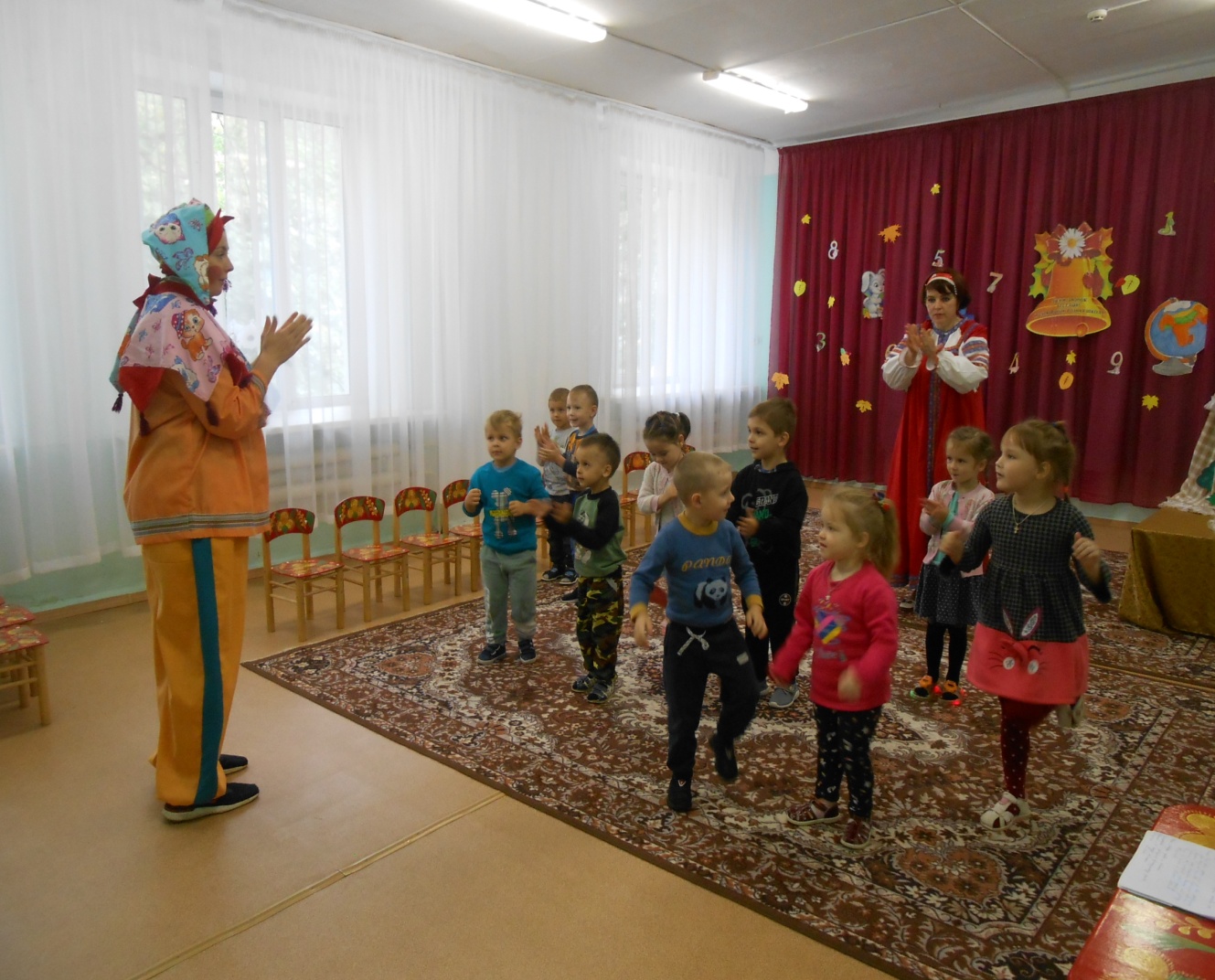 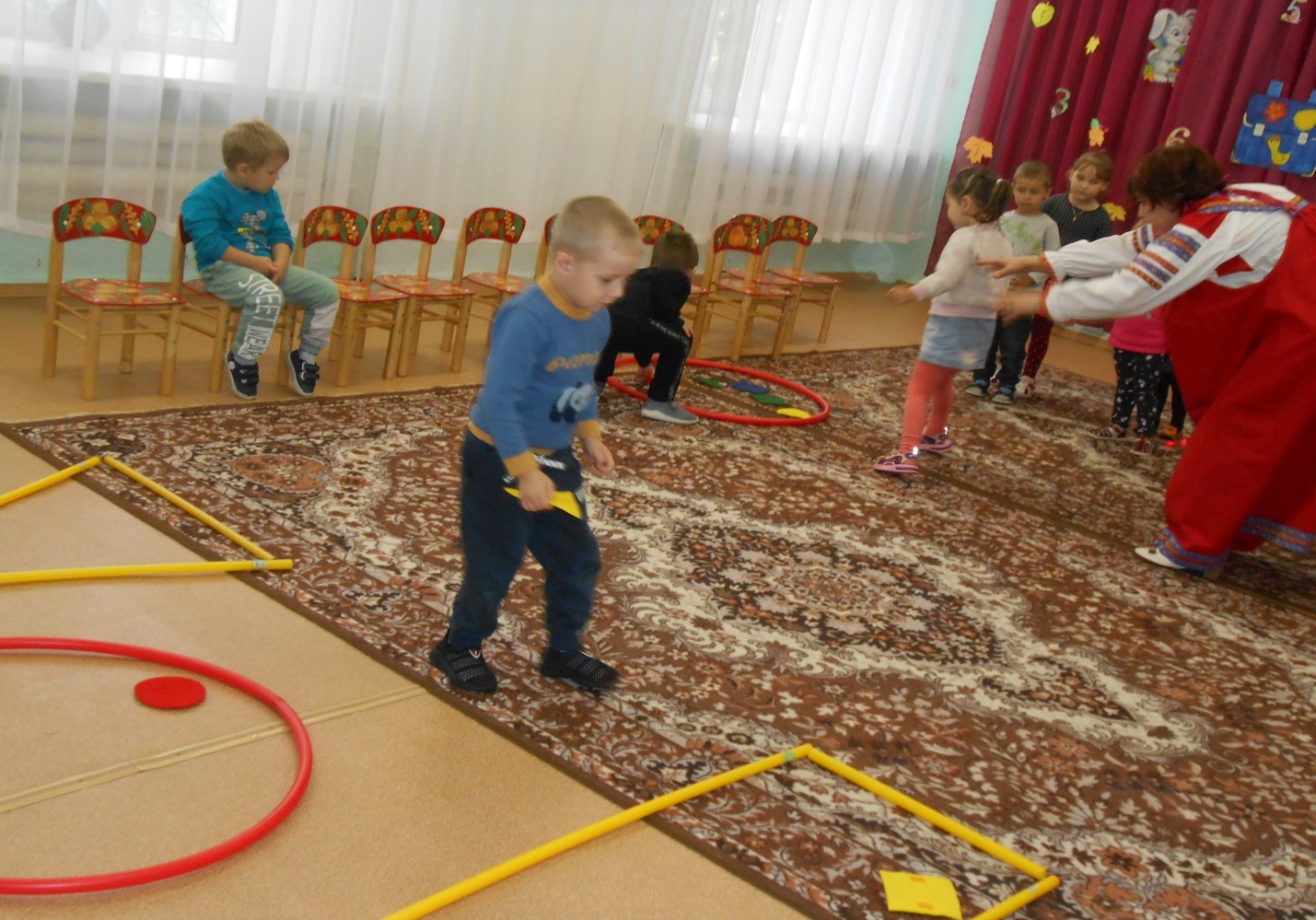 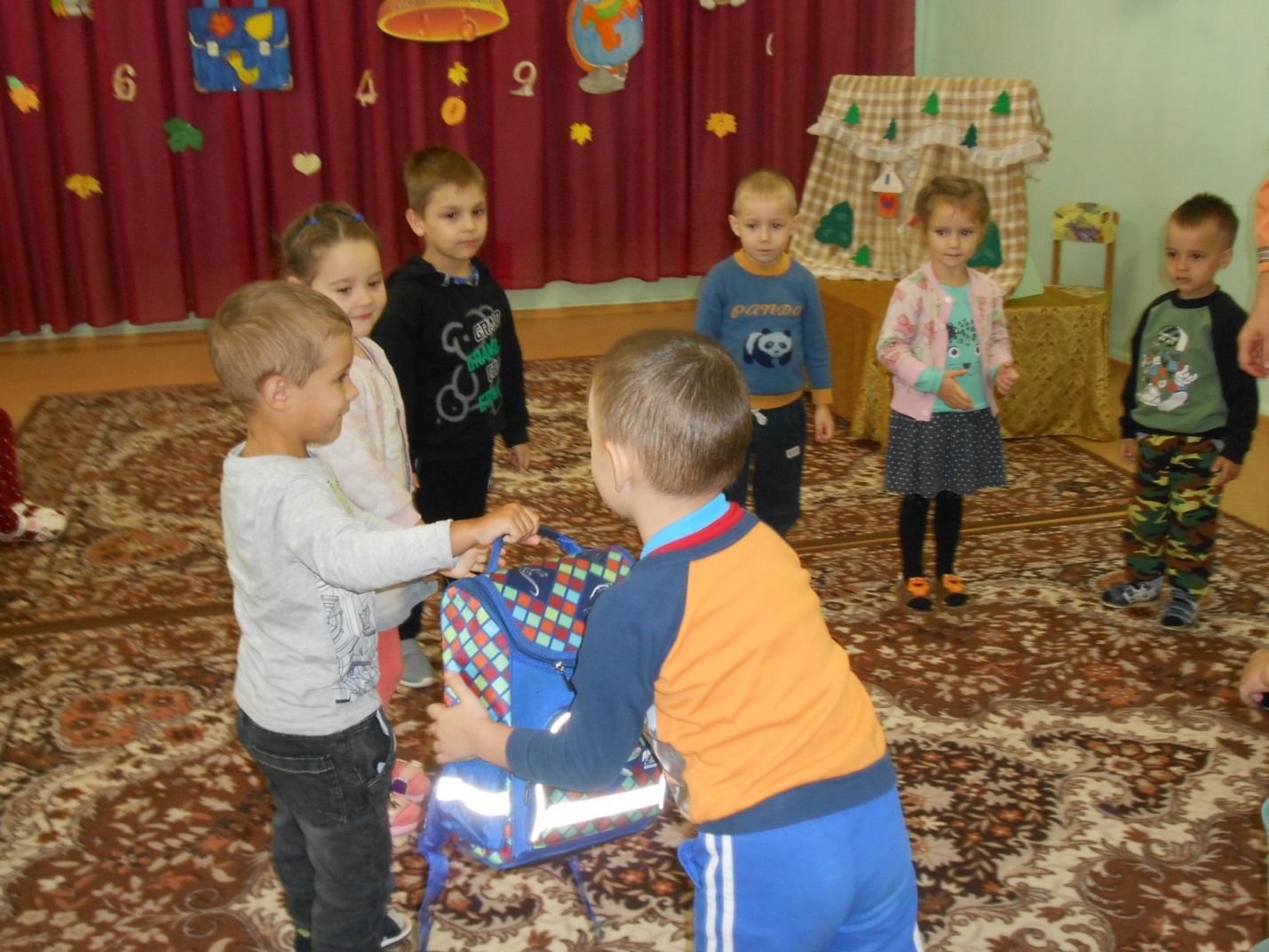 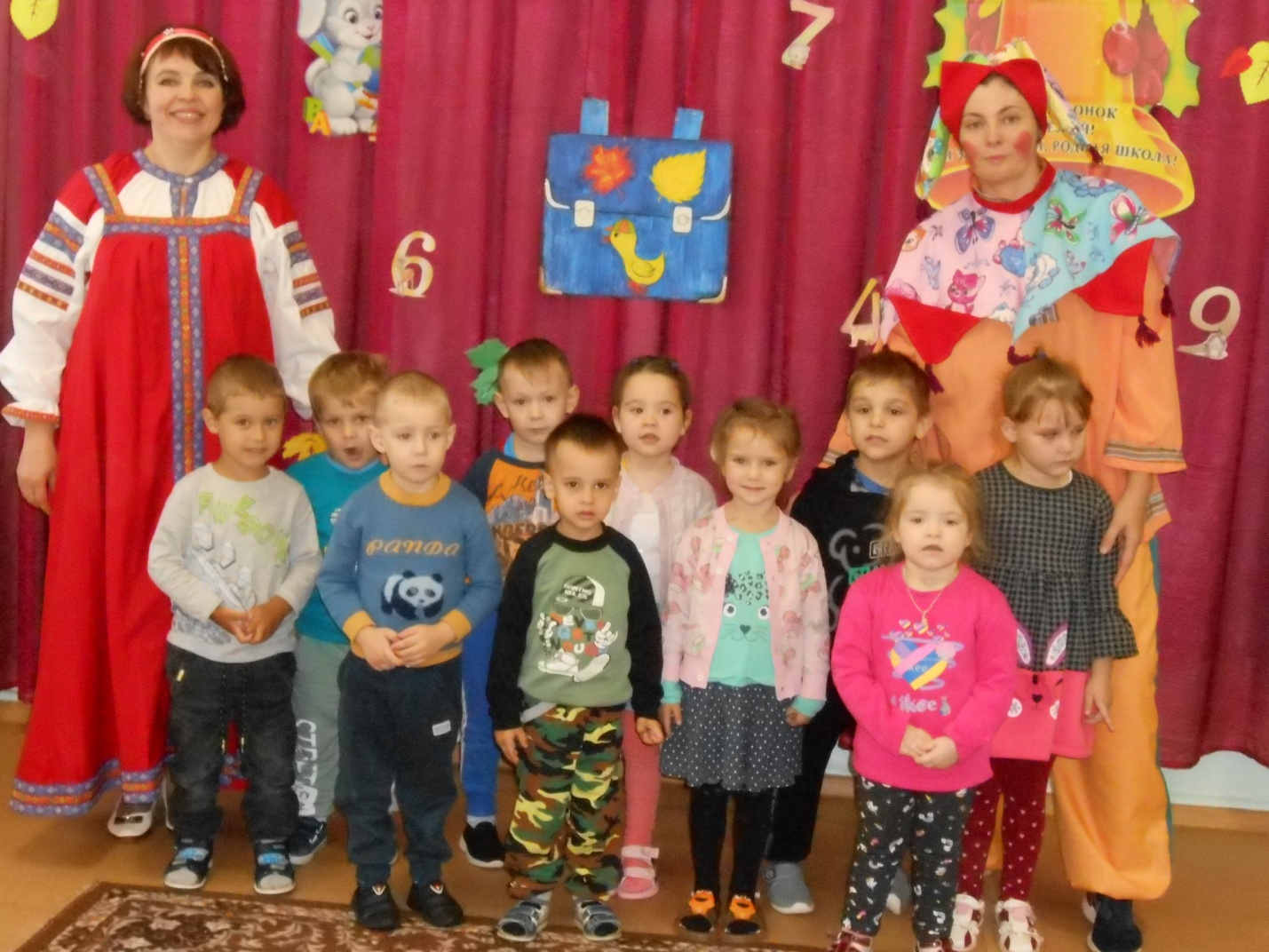 